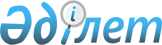 О внесении изменений в постановление Правительства Республики Казахстан от 29 декабря 2001 года N 1758Постановление Правительства Республики Казахстан от 26 декабря 2003 года N 1325      Правительство Республики Казахстан постановляет: 

      1. Внести в постановление  Правительства Республики Казахстан от 29 декабря 2001 года N 1758 "О Программе реабилитации инвалидов на 2002-2005 годы" (САПП Республики Казахстан, 2001 г., N 49-50, ст.592) следующие изменения: 

      в Программе реабилитации инвалидов на 2002-2005 годы, утвержденной указанным постановлением: 

      1) в разделе 1 "Паспорт Программы реабилитации инвалидов на 2002-2005 годы": 

      в строке "Источники и объемы финансирования" в абзаце первом: 

      слова "3,98 млрд. тенге" заменить словами "5,26 млрд. тенге"; 

      слова "2,0 млрд. тенге" заменить словами  "2,8 млрд. тенге"; 

      слова "1,98 млрд. тенге" заменить словами "2,46 млрд. тенге"; 

      2) в разделе 6 "Финансовое обеспечение реализации Программы": 

      в абзаце втором: 

      слова "3,98 млрд. тенге" заменить словами "5,26 млрд. тенге"; 

      слова "2,0 млрд. тенге" заменить словами  "2,8 млрд. тенге"; 

      слова "1,98 млрд. тенге" заменить словами "2,46 млрд. тенге"; 

      в абзаце третьем: 

      слова "501,2 млн. тенге" заменить словами "700 млн.тенге"; 

      слова "509,0 млн. тенге" заменить словами "984,4 млн. тенге"; 

      слова "628,7 млн. тенге" заменить словами "944,7 млн.тенге"; 

      в абзаце четвертом: 

      слова "655,8 млн. тенге" заменить словами "898,0 млн.тенге"; 

      слова "697,5 млн. тенге" заменить словами "937,4 млн. тенге"; 

      3) раздел 8 "План мероприятий по реализации Программы реабилитации инвалидов на 2002-2005 годы" изложить в редакции согласно приложению. 

      2. Настоящее постановление вступает в силу со дня подписания.       Премьер-Министр 

      Республики Казахстан       Приложение              

      к постановлению Правительства    

      Республики Казахстан         

      от 26 декабря 2003 года N 1325  

    8. План мероприятий по реализации Программы 

реабилитации инвалидов на 2002-2005 годы ------------------------------------------------------------------- 

N  !    Мероприятие    !Форма    !Ответст- !Срок  !Предпола-!Источ- 

п/п!                   !заверше- !венный за!испол-!гаемые   !ник 

   !                   !ния      !исполне- !нения !расходы  !фин- 

   !                   !         !ние (реа-!(реа- !(тыс.    !нанси- 

   !                   !         !лизацию) !лиза- !тенге)   !рова- 

   !                   !         !         !ции)  !         !ния 

------------------------------------------------------------------- 

 1 !         2         !     3   !     4   !  5   !    6    !  7 

------------------------------------------------------------------- 

                  Социальная реабилитация 

 

      1   Разработать проект  Проект    МТСЗН     IV     Затрат не   - 

    Закона Республики   Закона              квар-  требует 

    Казахстан "О        Республи-           тал 

    социальной защите   ки Казах-           2003 

    инвалидов в         стан                г. 

    Республике 

    Казахстан" 2   Создать Советы по   Постанов- Акимы     III    Затрат не   - 

    делам инвалидов     ление     областей, квар-  требует 

    при местных         акимата   городов   тал 

    исполнительных                Астаны,   2003 

    органах                       Алматы    г. 3   Осуществить         Приказ    МТСЗН     I      Затрат не   - 

    оптимизацию         МТСЗН               квар-  требует 

    структуры                               тал 

    управления                              2002 

    протезно-                               г. 

    ортопедических 

    предприятий путем 

    их слияния с 

    медицинскими 

    стационарами и 

    создания 

    протезно- 

    ортопедических 

    центров 4   Совершенствовать    Приказ    МТСЗН     II     Затрат не   - 

    действующий         МТСЗН               квар-  требует 

    порядок                                 тал 

    предоставления                          2002 

    населению                               г. 

    Республики 

    Казахстан 

    протезно- 

    ортопедической 

    помощи, 

    предусмотрев 

    обеспечение 

    протезами, 

    изготовляемыми 

    по современным 

    технологиям 5   Принять             Информа-  МТСЗН     2003-  2003 г.   Мест- 

    дополнительные      ция в     (протез-  2005   - 1100,0  ный 

    меры по             МТСЗН     но-орто-  гг.    2004 г.   бюджет 

    укреплению          ежегодно  педичес-         - 112,0 

    действующих в       к 20      кие 

    областях протезных  января    центры), 

    мастерских                    акимы 

                                  областей, 

                                  городов 

                                  Астаны, 

                                  Алматы 6   Осуществлять        Информа-  МТСЗН     2002-  2002 г.-  Рес- 

    протезирование и    ция в     (протез-  2005   143232,0  публи- 

    ортезирование,      МТСЗН     но-орто-  гг.    2003 г.-  кан- 

    обеспечение         ежегодно  педичес-         297491,0  ский 

    ортопедической      к 20      кие              2004 г.-  бюджет 

    обувью,             января    центры)          436260,9 

    ортопедическими                                2005 г.- 

    аппаратами,                                    458073,9 

    корсетами и другими 

    протезно- 

    ортопедическими 

    изделиями (ПОИ), 

    ремонт ПОИ, услуги, 

    связанные с 

    протезированием и 

    ортезированием по 

    современным 

    технологиям 7   Обеспечить          Информа-  Акимы     IY     2002 г.-  Мест- 

    инвалидов:          ция в     областей, квар-  60105,0   ный 

    техническими        МТСЗН     городов   тал    2003 г.-  бюджет 

    средствами,         ежегодно  Астаны,   2002   58794,0 

    креслами-колясками  к 20      Алматы    г.,    2004 г.- 

    различных           января              2003   68544,5 

    модификаций                             г.,    2005 г.- 

                                            2004   31264,4 

                                            г., 

                                            2005 

                                            г. 8   Обеспечить          Информа-  МТСЗН     IY     2002 г.-  Рес- 

    инвалидов по слуху  ция в     (Респуб-  квар-  91941,0   публи- 

    сурдотехникой       МТСЗН     ликан-    тал    2003 г.-  кан- 

                        ежегодно  ский      2002   92588,0   ский 

                        к 20      центр     г.,    2004 г.-  бюджет 

                        января    коррек-   2003   235672,0 

                                  ции       г.,    2005 г.- 

                                  слуха)    2004   247455,6 

                                            г., 

                                            2005 

                                            г. 9   Обеспечить          Подго-    МТСЗН     IY     2002 г.-  Рес- 

    инвалидов по зрению товка               квар-  65046,0   публи- 

    тифлотехникой и     сведений            тал    2003 г.-  кан- 

    средствами          ежегодно            2002   65046,0   ский 

    коммуникационной    к 20                г.,    2004 г.-  бюджет 

    поддержки           января              2003   36000,0 

                                            г.,    2005 г.- 

                                            2004   37800,0 

                                            г., 

                                            2005 

                                            г. 10  Обеспечить          Инфор-    Акимы     2004   2004 г.-  Рес- 

    сурдотехникой       мация     областей, г.     73600,0   публи- 

    детей-инвалидов,    в МТСЗН   городов                    канский 

    обучающихся в       к 20      Астаны,                    бюджет 

    специализирован-    июля и    Алматы 

    ных организациях    20        МОН 

    образования         января 11  Обеспечить          Инфор-    Акимы     2004   2004 г.   Рес- 

    тифлотехникой       мация в   областей, г.     38565,0   публи- 

    детей-инвалидов,    МТСЗН     городов                    канский 

    обучающихся в       к 20      Астаны,                    бюджет 

    специализирован-    июля и    Алматы 

    ных организациях    20        МОН 

    образования         января 12  Организовать на     Информа-  МТСЗН     2002-            Кре- 

    предприятиях        ция в     (протез-  2005             дитные 

    республики          МТСЗН     но-орто-  гг.              ресур- 

    внедрение импорто-  ежегодно  педичес-                   сы Эк- 

    замещающих          к 20      кие                        сим- 

    технологий по       января,   центры),                   банка 

    производству        начиная   МИТ 

    комплектующих узлов с 2003 г. 

    и деталей к 

    протезам верхних и 

    нижних конечностей, 

    отвечающих 

    современным 

    требованиям 13  Создать доступ      Информа-  Акимы     2002-  2002 г.-  Мест- 

    инвалидам к жилым,  ция в     областей, 2005   900,0     ный 

    общественным и      МТСЗН     городов   гг.    2003 г.-  бюджет 

    производственным    ежегодно  Астаны,          69284,0 

    зданиям, объектам   к 20 июля Алматы,          2004 г.- 

    социальной          и 20      руководи-        1701,0 

    инфраструктуры,     января    тели             2005 г.- 

    обеспечив                     предприя-        1018,0 

    сооружение                    тий, ор- 

    подъездных путей,             ганиза- 

    пандусов,                     ций, не- 

    устройств для                 зависимо 

    инвалидных колясок            от форм 

                                  собствен- 

                                  ности 14  Обеспечить          Информа-  Акимы     2002-  2002 г.-  Мест- 

    изготовление и      ция в     областей, 2005   1673,2    ный 

    установку           МТСЗН     городов   гг.    2003 г.-  бюджет 

    специальных         ежегодно  Астаны,          71555,0 

    светофоров с        к 20 июля Алматы           2004 г.- 

    синхронными         и 20                       11567,4 

    звуковыми           января                     2005 г.- 

    сигналами, дорожных                            751,0 

    знаков и указателей 

    в местах 

    расположения 

    учреждений, 

    ориентированных на 

    обслуживание 

    инвалидов, а также 

    в наиболее людных 

    местах, где могут 

    находиться инвалиды 15  Построить в каждом  Информа-  Акимы     2002-  2003 г.-  Мест- 

    областном центре    ция в     областей, 2005   6137,0    ный 

    пешеходные          МТСЗН     городов   гг.    2004 г.-  бюджет 

    переходы,           ежегодно  Астаны,          1073,0 

    обустроенные        к 20 июля Алматы           2005 г.- 

    звуковыми           и 20                       752,0 

    устройствами        января 16  Внести изменения в  Приказ    МИТ       III    Затрат не  - 

    действующие         Комитета  (Комитет  квар-  требует 

    строительные нормы  по делам  по делам  тал 

    и правила (СНиП),   строи-    строи-    2002 

    разработать и       тельства  тельства) г. 

    утвердить новые 

    СНиП, технические 

    условия (ТУ) и 

    другие нормативно- 

    технические 

    документы, 

    предусматривающие 

    доступность для 

    инвалидов 

    транспорта и 

    соответствующей 

    транспортной 

    инфраструктуры, 

    зданий, сооружений, 

    бытовых приборов и 

    техники, рабочих 

    мест на 

    предприятиях 17  При размещении      Информа-  Акимы     2002-  За счет   - 

    государственных     ция в     областей, 2005   средств 

    заказов на          МТСЗН     городов   гг.    субъектов 

    разработку          ежегодно  Астаны,          предпри- 

    проектов, а также   к 20 июля Алматы           ниматель- 

    строительство       и 20                       ской 

    зданий, сооружений, января                     деятель- 

    дорог, объектов                                ности 

    транспорта, связи, 

    предоставлении 

    транспортных и иных 

    видов услуг одним 

    из требований в 

    конкурсной 

    документации 

    устанавливать 

    необходимость 

    обеспечения 

    беспрепятственного 

    доступа инвалидов 

    к социальной 

    инфраструктуре 18  Внести изменения в  Проект    МТК       III    Затрат не   - 

    нормативные         постанов-           квар-  требует 

    документы по        ления               тал 

    лицензированию      Прави-              2002 

    субъектов           тельства            г. 

    предпринимательской Республи- 

    деятельности на     ки Казах- 

    транспорте и связи, стан 

    дополнив 

    квалификационные 

    требования к 

    заявителям на 

    осуществление 

    лицензируемой 

    деятельности на 

    транспорте и связи 

    положениями, 

    устанавливающими 

    обязательность 

    наличия имущества, 

    приспособлений, 

    предусматривающих 

    беспрепятственный 

    доступ инвалидов 

    к услугам, 

    оказываемым 

    лицензиатами 19  Организовать на     Выход в   Мин-      2003   2003 г.-  Рес- 

    государственном     эфир      информ    г.     1725,0    публи- 

    телевизионном       информа-                             кан- 

    канале              ционных                              ский 

    сурдоперевод        программ                             бюджет 

    информационных      с сурдо- 

    программ            переводом 20  На базе             Отчет о   МТСЗН     2002-  2002 г.-  Рес- 

    Республиканского    выполне-            2005   49790,0   публи- 

    пансионата          нии гос-            гг.    2003 г.-  кан- 

    "Ардагер"           заказа                     51590,0   ский 

    обеспечить          ежегодно                   2004 г.-  бюджет 

    санаторно-          к 20                       70862,0 

    курортное лечение   января                     2005 г.- 

    и реабилитацию                                 74405,1 

    инвалидов и 

    ветеранов. 

    Обеспечить 

    санаторно- 

    курортное лечение 

    и реабилитацию 

    инвалидов и 

    ветеранов в 

    Щучинско-Боровской 

    курортной зоне 21  В рамках            Проведе-  МТСЗН     IV     2004г.-   Рес- 

    государственного    ние кон-            квар-  75846,0   публи- 

    заказа разработка   курса               тал              кан- 

    и внедрение                             2002             ский 

    централизованного                       г.               бюджет 

    банка данных лиц,                       2004 

    имеющих инвалидность                    г. 

    (ЦБДИ) 

 

  22  Развивать           Информа-  МИД,      2002-  Затрат не   - 

    сотрудничество с    ция в     МТСЗН,    2005   требует 

    Организацией        МТСЗН     МЗ,       гг. 

    Объединенных Наций, ежегодно  МОН 

    Международной       к 20 

    организацией труда, января 

    Всемирной 

    организацией 

    здравоохранения, 

    ЮНЕСКО, ЮНИСЕФ, 

    неправительствен- 

    ными организациями 

    по вопросам 

    реабилитации 

    инвалидов, оказания 

    поддержки проектам 

    и мерам, связанным 

    с реабилитацией 

    инвалидов 23  В целях приобщения  Информа-  МТСЗН,    2002-  2002 г.-  Мест- 

    инвалидов, в том    ция в     МОН,      2005   400,0     ный 

    числе детей-        МТСЗН     акимы     гг.    2003 г.-  бюджет 

    инвалидов к         ежегодно  областей,        2344,3 

    активному образу    к 20 июля городов          2004 г.- 

    жизни, проводить    и 20      Астаны,          1405,2 

    областные,          января    Алматы           2005 г.- 

    республиканские                                986,1 

    конкурсы 

    художественной 

    самодеятельности, 

    рисунков, поделок 

    и других видов 

    творчества 24  Проводить выставки- Информа-  Акимы     2002-  Затрат не   - 

    распродажи          ция в     областей, 2005   требует 

    творческих работ    МТСЗН     городов   гг. 

    инвалидов,          ежегодно  Астаны, 

    продукции,          к 20 июля Алматы 

    выпускаемой         и 20 

    инвалидными         января 

    организациями 25  Обеспечить          Информа-  Акимы     2003,  2003 г.-  Рес- 

    проведение          ция в     областей, 2005   3568,4 -  публи- 

    республиканского и  МТСЗН     городов   гг.    респуб-   кан- 

    региональных        ежегодно  Астаны,          ликанский ский 

    телемарафонов,      к 20      Алматы,          бюджет    и мест- 

    средства от         января    Мининформ                  ный 

    проведения которых                                       бюджеты 

    направлять на 

    оказание адресной 

    помощи инвалидам 26  Привлекать          Информа-  Акимы     2003-  2003 г.-  Мест- 

    самодеятельные      ция в     областей, 2005   50,0      ный 

    художественные      МТСЗН     городов   гг.    2004 г.-  бюджет 

    коллективы для      ежегодно  Астаны,          1342,0 

    организации досуга  к 20      Алматы           2005 г.- 

    инвалидов и         января                     50,0 

    престарелых в       и 20 июля 

    домах-интернатах 27  Проводить           Информа-  Акимы     2002-  Затрат не   - 

    спортивные          ция в     областей, 2005   требует 

    соревнования среди  МТСЗН     городов   гг. 

    детей-инвалидов,    ежегодно  Астаны, 

    проживающих в       к 20      Алматы 

    домах-интернатах    июля и 20 

                        января 28  Для проведения      Информа-  Акимы     2002-  2002 г.-  Мест- 

    соревнований среди  ция в     областей, 2005   500,0     ный 

    инвалидов           МТСЗН     городов   гг.    2003 г.-  бюджет 

    приобрести          ежегодно  Астаны,          1750,0 

    спортивные коляски, к 20      Алматы           2004 г.- 

    форму и специальное января                     7850,0 

    оборудование для                               2005 г.- 

    зимних видов спорта                            1000,0 29  Проводить районные, Информа-  Акимы     2002-  2002 г.-  Мест- 

    городские,          ция в     областей, 2005   4250,0    ный 

    областные           МТСЗН     городов   гг.    2003 г.-  бюджет 

    соревнования по     ежегодно  Астаны,          2920,0 

    спорту среди        к 20      Алматы           2004 г.- 

    инвалидов всех      января                     11852,4 

    категорий                                      2005 г.- 

                                                   634,0 30  Провести            Информа-  АТурС,    III    2002 г.-  Рес- 

    Республиканскую     ция в     МТСЗН,    квар-  5000,0    публи- 

    спартакиаду среди   МТСЗН     акимы     тал              кан- 

    инвалидов           ежегодно  областей, 2002             ский 

                        к 20      городов   г.               бюджет 

                        января    Астаны, 

                                  Алматы 31  Провести            Информа-  АТурС,    III    2005 г.-  Рес- 

    Параолимпийские     ция в     МТСЗН,    квар-  5000,0    публи- 

    игры Республики     МТСЗН к   акимы     и тал            кан- 

    Казахстан           20 декаб- областей  2005             ский 

                        ря 2005             г.               бюджет 

                        г.    

 

          32  Обеспечить участие  Информа-  АТурС,    2002-  2002 г.-  Мест- 

    спортсменов-        ция в     акимы     2005   6420,0    ный 

    инвалидов в         МТСЗН     областей, гг.    2003 г.-  бюджет 

    Параолимпийских     ежегодно  городов          7094,0 

    играх, спортивных   к 20      Астаны,          2004 г.- 

    фестивалях,         января    Алматы           20434,6, 

    праздниках и других                            2005 г.- 

    международных и                                3561,0 

    республиканских               

    спортивных 

    соревнованиях, 

    Специальных 

    Олимпийских играх 33  Разработать         Информа-  АТурС,    2003   Затрат не  - 

    методические        ция в     акимы     г.     требует 

    рекомендации для    МТСЗН к   областей, 

    реабилитации        20 января городов 

    инвалидов           2004 г.   Астаны, 

    средствами                    Алматы 

    физической                    

    культуры и спорта             

                                                     Профессиональная реабилитация 34  Обеспечить          Информа-  Акимы     IV     2002 г.-  Мест- 

    профессиональную    ция в     областей, квар-  24222,0   ный 

    ориентацию          МТСЗН     городов   тал    2003 г.-  бюджет 

    инвалидов в         ежегодно  Астаны,   2002-  7269,1 

    соответствии с      к 20      Алматы,   2005   2004 г.- 

    индивидуальной      января    МОН,      гг.    13760,4 

    программой                    МТСЗН            2005 г.- 

    реабилитации                                   4727,6 35  Принять меры по     Информа-  Акимы      2002-            Мест- 

    развитию сети       ция в     областей,  2005             ный 

    специальных         МТСЗН     городов    гг.              бюджет 

    организаций         ежегодно  Астаны, 

    образования для     к 20 июля Алматы, 

    детей с             и 20      МОН 

    ограниченными       января    МТСЗН 

    возможностями:                                 2002 г.- 

    психолого-медико-                              52454,0 

    педагогические                                 2003 г.- 

    консультации на 60                             88674,0 

    тысяч детского                                 2004 г.- 

    населения;                                     98084,0 

                                                   2005 г.- 

                                                   88674,0     реабилитационные                               2002 г.- 

    центры в городах                               27450,0 

    республиканского и                             2003 г.- 

    областного                                     70556,0 

    значения;                                      2004 г.- 

                                                   72545,0 

                                                   2005 г.- 

                                                   70556,0     кабинеты                                       2003 г.- 

    психолого-                                     99042,0 

    педагогической                                 2004 г.- 

    коррекции в                                    105958,0 

    районных центрах                               2005 г.- 

                                                   99042,0 

 

      отделения социальной                           2003 г.- 

    помощи на дому                                 242129,0 

                                                   2004 г.- 

                                                   201086,0 36  Содействовать       Информа-  Акимы     2002-  2002 г.-  Мест- 

    занятости инвалидов ция в     областей, 2005   1257,0    ный 

    путем создания      МТСЗН     городов   гг.    2003 г.-  бюд- 

    дополнительных      ежегодно  Астаны,          1317,0    жет, 

    рабочих мест через  к 20      Алматы           2004 г.-  сред- 

    развитие            января,                    7754,2    ства 

    индивидуального     начиная с                  2005 г.-  рабо- 

    предпринимательст-  2003 г.                    1440,0    тода- 

    ва, малого и                                             телей 

    среднего бизнеса, 

    профессиональной 

    подготовки и 

    переподготовки 

    кадров, ежегодного 

    определения 

    социальных мер по 

    защите инвалидов                     Медицинская реабилитация 37  Организовать раннее Информа-  МЗ, МОН   IV     Затрат не  - 

    выявление детей     ция в               квар-  требует 

    группы "риска" в    МТСЗН               тал 

    родовспомогательных ежегодно            2002 

    и амбулаторно-      к 20                г., 

    поликлинических     января              2003 

    организациях и      и 20                г., 

    направление         июля,               2004 

    выявленных детей    начиная             г., 

    группы "риска" и с  с 2003 г.           2005 

    ограниченными                           г. 

    возможностями в 

    психолого-медико- 

    педагогические 

    консультации 38  Осуществить         Информа-  МЗ        2004-  2004 г.-  Рес- 

    ремонтно-           ция в               2005   17500,0   публи- 

    восстановительные   МТСЗ к 20           гг.    2005 г.-  кан- 

    работы с            июля                       17000,0   ский 

    реконструкцией      2005 г.                              бюджет 

    водогрязелечебницы 

    на базе 

    Республиканского 

    клинического 

    госпиталя для 

    инвалидов Великой 

    Отечественной 

    войны 39  Развивать сеть 

    медицинских 

    структур и 

    организаций 

    реабилитации детей- 

    инвалидов: 

    восстановить в      Информа-  Акимы     2003   2003 г.-  Мест- 

    детских больницах   ция в     областей  г.,    6000,0,   ный 

    Мангистауской,      МТСЗН к 20          2004   2004 г.-  бюджет 

    Кызылординской,     января              г.     31000,0 

    Алматинской,        2005 г. 

    Атырауской областях 

    неврологические 

    отделения на 30-40 

    коек; 

    организовать 10     Информа-  Акимы     2004   2004 г.-  Мест- 

    реабилитационных    ция в     областей  г.     144586,0  ный 

    центров для детей с МТСЗН к 20                           бюджет 

    органическим        января 

    поражением ЦНС в    2005 г. 

    Актюбинской, 

    Алматинской, 

    Атырауской, 

    Восточно- 

    Казахстанской, 

    Западно- 

    Казахстанской, 

    Карагандинской, 

    Костанайской, 

    Кызылординской, 

    Мангистауской, 

    Северо- 

    Казахстанской 

    областях; 

    строительство       Информа-  МЗ        2005  2005 г.-  Рес- 

    спального           ция в               г.    105000,0  публи- 

    корпуса             МТСЗН к                             канский 

    Республиканского    20 июля                             бюджет 

    детского            2005 г. 

    реабилитационного 

    центра "Балбулак" 

    на 125 коек 

 

  40  Проводить:          Информа-  МЗ        2003-  2003 г.-  Рес- 

    выездные учебно-    ция в               2004   192,0     публи- 

    методические циклы  МТСЗН               гг.    2004 г.-  кан- 

    по оценке нервно-   ежегодно                   108,7     ский 

    психического        к 20 июля                            бюджет 

    развития детей,     и 20 

    психосоматического  января 

    состояния с грубой 

    патологией нервной 

    системы; 

    обучение 

    медицинских сестер 

    организаций 

    первичной медико- 

    санитарной помощи, 

    скринингу 

    психофизического 

    развития детей 

    раннего возраста 41  Обеспечить льготы   Решения   Акимы     2002-  2002 г.-  Мест- 

    по санаторно-       маслиха-  областей, 2005   70014,0   ный 

    курортному лечению  тов и     городов   гг.    2003 г.-  бюджет 

    инвалидов           постанов- Астаны,          161062,5 

                        ления     Алматы,          2004 г.- 

                        акимов    МТСЗН,           126677,1 

                                  МЗ               2005 г.- 

                                                   73321,0                        Кадровое обеспечение 42  Осуществлять        Информа-  МТСЗН,    2003-  За счет   Рес- 

    повышение           ция в     МЗ        2005   средств,  публи- 

    квалификации        МТСЗН               гг.    выделяе-  кан- 

    работников,         ежегодно                   мых по    ский 

    занимающихся        к 20                       программе бюджет 

    вопросами           января                     007 "По- 

    реабилитации                                   вышение 

    инвалидов в                                    квалифи- 

    системе                                        кации 

    социальной защиты                              государ- 

    населения,                                     ственных 

    здравоохранения                                служащих", 

                                                   программы 

                                                   1 "Обес- 

                                                   печение 

                                                   деятель- 

                                                   ности 

                                                   уполно- 

                                                   моченного 

                                                   органа в 

                                                   области 

                                                   труда, 

                                                   занятости, 

                                                   социаль- 

                                                   ной защи- 

                                                   ты населе- 

                                                   ния"      43  Организовать        Информа-  МТСЗН     2003   За счет   

    переподготовку      ция в     (Центра-  г.,    средств   

    работников          МТСЗН     льная     2004   пред-     

    протезно-           ежегодно  экспе-    г.,    приятий   

    ортопедических      к 20      римен-    2005   

    предприятий         января    тальная   г.     

                                  лабора- 

                                  тория 

                                  протези-         

                                  рования) 44  Организовать        Информа-  МТСЗН,    2002   2002 г.-  Мест- 

    переподготовку      ция в     акимы     г.,    900,0     ный 

    социальных          МТСЗН     областей, 2003   2003 г.-  бюджет 

    работников          ежегодно  городов   г.,    900,0 

    отделений           к 20      Астаны,   2004   2004 г.- 

    социальной помощи   января,   Алматы    г.,    10110,0 

    на дому             начиная             2005   2005 г.- 

                        с 2003 г.           г.     1242,0 45  Организовать        Информа-  МТСЗН, МЗ IV     Затрат не    - 

    проведение          ция в               квар-  требует 

    практической        МТСЗН к             тал 

    конференции по      20 января           2003 

    актуальным          2004 г.             г. 

    проблемам медико- 

    социальной 

    экспертизы и 

    реабилитации 

    инвалидов 

-------------------------------------------------------------------       Итого затрат: 

      из местного бюджета - 2,46 млрд. тенге, в том числе: 2002 г.- 250,5 млн. тенге; 2003 г. - 898,0 млн. тенге; 2004 г.- 937,4 млн. тенге; 2005 г. - 379,0 млн. тенге; 

      из Республиканского бюджета - 2,8 млрд. тенге, в том числе: 2002 г.- 355,0 млн. тенге; 2003 г. - 512,2 млн. тенге; 2004 г. - 984,4 млн. тенге; 2005 г.- 944,7 млн. тенге. 

      Всего затрат: 5,26 млрд. тенге, в том числе: 2002 г. - 605,5 млн. тенге; 2003 г. - 1410,2 млн. тенге; 2004 г. - 1921,8 млн. тенге; 2005 г. - 1323,7 млн. тенге. 

      * Расходы, предусмотренные на реализацию Плана мероприятий по реализации Программы реабилитации инвалидов на 2005 год, будут корректироваться при формировании республиканского и местных бюджетов на соответствующий год. 
					© 2012. РГП на ПХВ «Институт законодательства и правовой информации Республики Казахстан» Министерства юстиции Республики Казахстан
				